										ПРОЄКТ										Сергій БЕДИК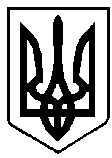 УКРАЇНАВАРАСЬКА МІСЬКА РАДАРІВНЕНСЬКОЇ ОБЛАСТІ               Сьоме скликання(Порядковий номер сесії)Р І Ш Е Н Н Я16 грудня 2019 року				                                         № 1749Про внесення змін до рішення міської радивід 14.11.2019 № 1561 «Про затвердженняПрограми розвитку і реалізації питань нового будівництва, реконструкції, модернізації та капітального ремонту об’єктів житлового фонду та інфраструктури Вараської міської територіальної громади на 2020-2022 роки»З метою створення сприятливого і комфортного простору населенню Вараської міської територіальної громади, економічного та соціального розвитку Вараської міської територіальної громади, підвищення життєвого рівня та вирішення соціальних проблем мешканців, відповідно до п. 22 ч. 1 ст. 26 Закону України «Про місцеве самоврядування в Україні» за погодженням з постійною депутатською комісією з питань бюджету, фінансів, економічного розвитку та інвестиційної політики міської ради, Вараська міська рада				В И Р І Ш И Л А :Внести зміни в додаток до рішення міської ради від 14.11.2019 № 1561 «Про затвердження  Програми розвитку і реалізації питань нового будівництва, реконструкції, модернізації та капітального ремонту об’єктів житлового фонду та інфраструктури Вараської міської територіальної громади на 2020-2022 роки» (далі - Програма), а саме:Викласти в новій редакції Паспорт Програми, згідно з додатком 1.В розділі 5 Програми:- таблицю 1 викласти в новій редакції, згідно з додатком 2.- таблицю 2 викласти в новій редакції, згідно з додатком 3.- таблицю 3 викласти в новій редакції, згідно з додатком 4.- таблицю 4 викласти в новій редакції, згідно з додатком 5.2. Визнати таким, що втратило чинність рішення міської ради від 29.11.2019 № 1615 «Про внесення змін до рішення міської ради від 14.11.2019 № 1561 «Про затвердження Програми розвитку і реалізації питань нового будівництва, реконструкції, модернізації та капітального ремонту об’єктів житлового фонду та інфраструктури Вараської міської територіальної громади на 2020-2022 роки». 3. Контроль за виконанням рішення покласти на постійну депутатську комісію з питань земельних відносин, архітектури, містобудування, благоустрою та екології.  Міський голова                                                                    Сергій АНОЩЕНКОДодаток 1                                                                                                              до рішення міської ради                                                                                                         _________2019 року № ___ПАСПОРТПрограми розвитку і реалізації питань нового будівництва, реконструкції, модернізації та капітального ремонту об’єктів житлового фонду та інфраструктури Вараської міської територіальної громади на 2020-2022 рокиСекретар  міської ради                                            Олександр МЕНЗУЛ1.Ініціатор розроблення програмиУправління містобудування, архітектури та капітального будівництва виконавчого комітету Вараської міської ради2.Дата, номер і назва розпорядчого документа про розроблення міської програми:Розпорядження  міського голови від  13.09.2019 року № 268 - р «Про розробку проекту Програми розвитку і реалізації питань нового будівництва, реконструкції, модернізації та капітального ремонту об’єктів житлового фонду та  інфраструктури Вараської міської територіальної громади  на 2020-2022 роки» 3.Розробник програми: Управління містобудування, архітектури та капітального будівництва виконавчого комітету Вараської міської ради4.Співрозробники програми: -5.Відповідальний виконавець програми: Управління містобудування, архітектури та капітального будівництва виконавчого комітету Вараської міської ради6.Учасники програми: -7.Термін реалізації програми: 2020-2022  роки7.1.Етапи виконання програми:                   І етап       -  2020 рік                    ІІ етап       -  2021 рік                  ІІІ етап      - 2022 рік 8.Перелік місцевих бюджетів, які беруть участь у виконанні програми:               Міський бюджет  м ВарашДержавний бюджетІнші кошти9.Загальний   обсяг   фінансових   ресурсів,   необхідних   для    реалізації  програми 952 690,308  тис.грн.;в тому числі по роках::   2020 рік – 329 228,431 тис.грн.2021 рік – 282 242,963 тис.грн.2022 рік – 341 218,914 тис.грн.9.1.коштів місцевого бюджету952 690,308 тис.грн.9.2.кошти державного бюджету По факту надходжень9.3.інші коштиПо факту надходжень